Publicado en  el 27/01/2017 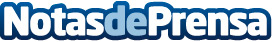 La Revista Cell publica el exitoso experimento realizado por científicos que demuestra la viabilidad de fabricar órganos humanos en cerdos Este hecho supone una revolución en la medicina ya que podría servir para la fabricación de órganos humanos en animales y para el futuro de los trasplantesDatos de contacto:Nota de prensa publicada en: https://www.notasdeprensa.es/la-revista-cell-publica-el-exitoso-experimento Categorias: Nacional Medicina Innovación Tecnológica http://www.notasdeprensa.es